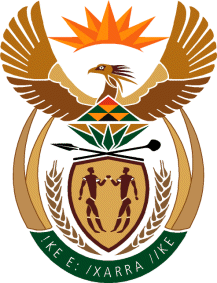 MINISTRY FOR HUMAN SETTLEMENTSNATIONAL ASSEMBLYQUESTION FOR WRITTEN REPLYQUESTION NO.: 3232DATE OF PUBLICATION: 28 AUGUST 2015Ms V van Dyk (DA) to ask the Minister of Human Settlements: How many subsidised Reconstruction and Development Programme (RDP) houses were (a) completed and (b) handed over to beneficiaries in each province in the 2013-14 financial year? 	NW3833EREPLY:Honourable member, government is no longer building Reconstruction and Development Programme (RDP) houses. RDP houses were discontinued as soon as Cabinet adopted the Comprehensive Plan for the Development of Sustainable Human Settlements in 2004 setting new standards for housing typologies for government houses referred to as BNG houses.(a)	Subsidised houses that were completed in the 2013-14 financial year:105 936 subsidised houses/units were completed (see Table1, below).  This figure excludes 48 893 serviced sites that were completed during the same period.(b)		84 459 houses/units were handed over to the beneficiaries or qualifying occupants by Provincial Departments of Human Settlements or their respective municipalities.Table 1: Table depicting Houses Completed and Hand-over: 2013/14 Financial YearData Source: Provincial Departments: Human SettlementsWe have been informed that some of the completed houses have not been allocated for various reasons. These vary from disputes arising out of the existence of more than one "Waiting List", de-registering of beneficiaries that had moved by the time of completion of the houses, refusal by beneficiaries to take occupation prior the connector services such as electricity have been installed. In some instance while these are sorted out, some houses would be illegally invaded.  2013/14ECFSGPKZNLPMPNCNWWCSA TOTALHouses completed12,6466,92022,35229,1513,0808,1262,4649,36211,835105,936Houses handed over8,3464,9868,92429,1512,9726,4192,4649,36211,83584,459